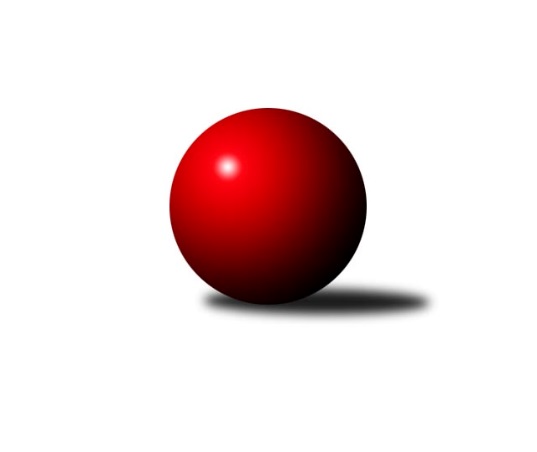 Č.18Ročník 2018/2019	8.2.2019Nejlepšího výkonu v tomto kole: 2642 dosáhlo družstvo: SKK Veverky Brno AJihomoravský KP2 sever A 2018/2019Výsledky 18. kolaSouhrnný přehled výsledků:KS Devítka Brno B	- SKK Veverky Brno A	0:8	2188:2642	2.0:10.0	6.2.SK Brno Žabovřesky B	- KK Slovan Rosice D	5.5:2.5	2475:2380	7.0:5.0	7.2.KK Réna Ivančice B	- TJ Sokol Husovice E	7:1	2524:2235	9.0:3.0	8.2.KK Mor.Slávia Brno F	- KK Mor.Slávia Brno E	6:2	2548:2459	9.0:3.0	8.2.SKK Veverky Brno A	- TJ Sokol Brno IV C	0:8	       kontumačně		8.2.Tabulka družstev:	1.	KK Réna Ivančice B	16	14	0	2	94.5 : 33.5 	123.0 : 69.0 	 2491	28	2.	SKK Veverky Brno A	16	13	0	3	85.0 : 43.0 	114.5 : 77.5 	 2499	26	3.	KK Slovan Rosice D	16	10	0	6	71.5 : 56.5 	110.0 : 82.0 	 2373	20	4.	SK Brno Žabovřesky B	16	8	0	8	69.0 : 59.0 	98.0 : 94.0 	 2352	16	5.	TJ Sokol Brno IV C	16	8	0	8	58.0 : 70.0 	92.0 : 100.0 	 2282	16	6.	KK Mor.Slávia Brno F	16	7	1	8	68.0 : 60.0 	97.0 : 95.0 	 2335	15	7.	KK Mor.Slávia Brno E	16	6	1	9	57.5 : 70.5 	81.5 : 110.5 	 2335	13	8.	TJ Sokol Husovice E	16	3	0	13	35.5 : 92.5 	75.0 : 117.0 	 2264	6	9.	KS Devítka Brno B	16	1	2	13	37.0 : 91.0 	73.0 : 119.0 	 2234	4Podrobné výsledky kola:	 KS Devítka Brno B	2188	0:8	2642	SKK Veverky Brno A	Josef Kaderka	 	 136 	 143 		279 	 0:2 	 390 	 	204 	 186		Petr Kschwend	Petr Juránek	 	 215 	 235 		450 	 1:1 	 452 	 	231 	 221		Vladimír Veselý	Stanislav Barva	 	 198 	 194 		392 	 0:2 	 479 	 	234 	 245		Tomáš Rak	Jiří Martínek	 	 202 	 199 		401 	 1:1 	 412 	 	201 	 211		František Žák	Jiří Procházka	 	 216 	 182 		398 	 0:2 	 452 	 	228 	 224		Petr Večeřa	Martin Kyjovský	 	 143 	 125 		268 	 0:2 	 457 	 	212 	 245		Martin Zubatýrozhodčí: VDNejlepší výkon utkání: 479 - Tomáš Rak	 SK Brno Žabovřesky B	2475	5.5:2.5	2380	KK Slovan Rosice D	Marek Černý	 	 223 	 201 		424 	 2:0 	 374 	 	199 	 175		Anastasios Jiaxis	Zdeněk Vladík	 	 212 	 233 		445 	 2:0 	 357 	 	187 	 170		Radek Hrdlička	Miloslav Ostřížek	 	 225 	 193 		418 	 1:1 	 418 	 	215 	 203		Jiří Hrdlička	Antonín Zvejška	 	 211 	 201 		412 	 1:1 	 375 	 	170 	 205		Petr Smejkal	Michal Kaštovský	 	 194 	 165 		359 	 0:2 	 425 	 	208 	 217		Pavel Procházka	Radim Jelínek	 	 216 	 201 		417 	 1:1 	 431 	 	209 	 222		Jaroslav Smržrozhodčí: Nejlepší výkon utkání: 445 - Zdeněk Vladík	 KK Réna Ivančice B	2524	7:1	2235	TJ Sokol Husovice E	Karel Dorazil	 	 236 	 220 		456 	 2:0 	 377 	 	189 	 188		Jaroslav Betáš	Jiří Horák	 	 204 	 187 		391 	 2:0 	 358 	 	179 	 179		Tomáš Peřina	Eduard Kremláček	 	 224 	 204 		428 	 1:1 	 408 	 	200 	 208		Josef Patočka	František Čech	 	 204 	 242 		446 	 2:0 	 346 	 	175 	 171		Petr Chovanec	Luboš Staněk	 	 223 	 209 		432 	 2:0 	 360 	 	187 	 173		Milena Minksová	Ivana Hrdličková	 	 187 	 184 		371 	 0:2 	 386 	 	190 	 196		Tomáš Baranyirozhodčí: vedoucí družstevNejlepší výkon utkání: 456 - Karel Dorazil	 KK Mor.Slávia Brno F	2548	6:2	2459	KK Mor.Slávia Brno E	Filip Žažo	 	 208 	 217 		425 	 1:1 	 432 	 	235 	 197		Milan Sklenák	Petr Žažo	 	 212 	 231 		443 	 2:0 	 420 	 	195 	 225		Miroslav Novák	Miroslav Oujezdský	 	 240 	 183 		423 	 1:1 	 474 	 	232 	 242		Anna Kalasová	Lenka Indrová	 	 196 	 208 		404 	 2:0 	 361 	 	195 	 166		Milan Hájek	Josef Polák	 	 226 	 217 		443 	 2:0 	 398 	 	213 	 185		Martin Večerka	Václav Vaněk	 	 187 	 223 		410 	 1:1 	 374 	 	193 	 181		Zdeněk Pavelkarozhodčí: vedoucí družstevNejlepší výkon utkání: 474 - Anna Kalasová	 SKK Veverky Brno A		0:8		TJ Sokol Brno IV Crozhodčí: KONTUMACEPořadí jednotlivců:	jméno hráče	družstvo	celkem	plné	dorážka	chyby	poměr kuž.	Maximum	1.	Martin Zubatý 	SKK Veverky Brno A	445.02	298.2	146.8	4.2	7/7	(503)	2.	František Čech 	KK Réna Ivančice B	439.83	293.7	146.1	4.1	5/7	(464)	3.	Vladimír Veselý 	SKK Veverky Brno A	434.94	294.4	140.5	4.1	7/7	(452)	4.	Radim Jelínek 	SK Brno Žabovřesky B	428.88	296.0	132.9	7.3	7/7	(465)	5.	Josef Polák 	KK Mor.Slávia Brno F	425.44	289.4	136.0	5.5	5/6	(464)	6.	Karel Dorazil 	KK Réna Ivančice B	425.21	293.1	132.2	5.2	7/7	(462)	7.	Eduard Kremláček 	KK Réna Ivančice B	419.83	294.2	125.7	6.8	6/7	(450)	8.	Petr Juránek 	KS Devítka Brno B	418.31	294.2	124.1	8.0	6/7	(453)	9.	Jaroslav Smrž 	KK Slovan Rosice D	418.01	294.7	123.3	9.0	7/7	(460)	10.	Luděk Kolář 	KK Réna Ivančice B	416.60	296.6	120.0	6.3	5/7	(453)	11.	Milan Kučera 	KK Mor.Slávia Brno E	415.55	288.7	126.9	7.5	7/7	(472)	12.	Petr Večeřa 	SKK Veverky Brno A	413.52	286.6	127.0	6.2	7/7	(468)	13.	Jiří Martínek 	KS Devítka Brno B	412.87	286.4	126.4	7.0	6/7	(435)	14.	Marek Svitavský 	TJ Sokol Brno IV C	412.83	286.8	126.1	9.5	4/6	(448)	15.	Jiří Hrdlička 	KK Slovan Rosice D	412.58	288.1	124.5	11.1	6/7	(441)	16.	Marek Černý 	SK Brno Žabovřesky B	410.45	286.8	123.6	8.2	7/7	(438)	17.	Milan Sklenák 	KK Mor.Slávia Brno E	409.88	286.8	123.0	7.4	7/7	(467)	18.	Petr Kschwend 	SKK Veverky Brno A	409.69	282.5	127.2	7.0	6/7	(438)	19.	Petr Vyhnalík 	KK Slovan Rosice D	406.87	286.3	120.6	8.1	5/7	(432)	20.	Zdeněk Vladík 	SK Brno Žabovřesky B	406.48	288.0	118.4	8.8	7/7	(458)	21.	Tomáš Rak 	SKK Veverky Brno A	406.31	284.4	121.9	6.9	6/7	(479)	22.	Petr Žažo 	KK Mor.Slávia Brno F	406.00	284.9	121.1	8.0	4/6	(443)	23.	Cyril Vaško 	KS Devítka Brno B	405.67	288.5	117.2	10.8	7/7	(425)	24.	Roman Vlach 	TJ Sokol Brno IV C	401.56	284.3	117.3	9.6	4/6	(424)	25.	Zdeněk Pavelka 	KK Mor.Slávia Brno E	401.12	286.8	114.3	9.7	7/7	(430)	26.	Renata Horáková 	KK Réna Ivančice B	399.61	282.9	116.7	9.6	6/7	(431)	27.	Luboš Staněk 	KK Réna Ivančice B	399.44	291.8	107.7	12.7	6/7	(438)	28.	Antonín Zvejška 	SK Brno Žabovřesky B	398.85	284.8	114.1	10.9	6/7	(449)	29.	Jan Vrožina 	KK Mor.Slávia Brno F	398.04	285.5	112.6	12.3	6/6	(450)	30.	Josef Patočka 	TJ Sokol Husovice E	397.81	285.1	112.7	10.5	6/7	(431)	31.	Pavel Procházka 	KK Slovan Rosice D	397.25	281.2	116.1	9.8	6/7	(425)	32.	Václav Vaněk 	KK Mor.Slávia Brno F	396.87	280.7	116.2	8.4	6/6	(417)	33.	Tomáš Baranyi 	TJ Sokol Husovice E	396.60	280.3	116.3	8.4	5/7	(442)	34.	Karel Krajina 	SKK Veverky Brno A	391.00	281.2	109.8	11.8	5/7	(422)	35.	Miloslav Ostřížek 	SK Brno Žabovřesky B	389.30	281.6	107.7	13.9	5/7	(418)	36.	Petr Chovanec 	TJ Sokol Husovice E	388.81	279.9	108.9	11.4	7/7	(429)	37.	Stanislav Barva 	KS Devítka Brno B	388.08	278.4	109.7	11.0	7/7	(432)	38.	Jana Klašková 	SK Brno Žabovřesky B	386.23	274.7	111.6	10.7	5/7	(427)	39.	Lenka Indrová 	KK Mor.Slávia Brno F	380.27	277.7	102.5	10.9	6/6	(438)	40.	Jan Matoušek 	TJ Sokol Brno IV C	376.55	270.3	106.3	11.3	5/6	(399)	41.	Bohumil Sehnal 	TJ Sokol Brno IV C	376.14	274.9	101.3	14.8	6/6	(406)	42.	Tomáš Peřina 	TJ Sokol Husovice E	374.94	270.3	104.6	10.8	7/7	(429)	43.	Radek Hrdlička 	KK Slovan Rosice D	374.69	277.3	97.4	13.4	6/7	(417)	44.	Miroslav Novák 	KK Mor.Slávia Brno E	373.88	270.0	103.8	13.9	7/7	(420)	45.	Radek Smutný 	TJ Sokol Brno IV C	372.40	268.7	103.7	13.0	5/6	(445)	46.	Jaroslav Betáš 	TJ Sokol Husovice E	370.80	275.0	95.8	14.8	5/7	(431)	47.	Petr Smejkal 	KK Slovan Rosice D	367.90	259.0	108.9	14.5	5/7	(399)	48.	Anastasios Jiaxis 	KK Slovan Rosice D	364.90	265.1	99.8	10.7	5/7	(422)	49.	Miroslav Krapka 	KK Mor.Slávia Brno F	362.00	251.3	110.8	14.3	4/6	(377)	50.	Tomáš Zbavitel 	KK Mor.Slávia Brno E	360.19	260.3	99.9	14.0	6/7	(401)	51.	Milena Minksová 	TJ Sokol Husovice E	357.74	262.0	95.8	15.5	7/7	(403)	52.	Karel Pospíšil 	SK Brno Žabovřesky B	344.33	256.9	87.4	17.3	6/7	(390)	53.	Jiří Procházka 	KS Devítka Brno B	336.48	255.3	81.2	19.4	6/7	(398)	54.	Roman Brener 	TJ Sokol Brno IV C	326.38	236.8	89.6	17.9	4/6	(370)	55.	Josef Kaderka 	KS Devítka Brno B	322.23	236.8	85.5	20.7	5/7	(359)	56.	Martin Kyjovský 	KS Devítka Brno B	303.75	228.2	75.6	22.4	5/7	(353)		Michal Hrdlička 	KK Slovan Rosice D	458.33	301.0	157.3	1.6	3/7	(494)		Anna Kalasová 	KK Mor.Slávia Brno F	452.50	293.5	159.0	4.0	1/6	(474)		Jan Kremláček 	KK Réna Ivančice B	434.00	292.0	142.0	9.0	1/7	(434)		Miroslav Oujezdský 	KK Mor.Slávia Brno F	429.50	302.8	126.8	8.3	2/6	(461)		Jan Bernatík 	KK Mor.Slávia Brno E	428.00	296.0	132.0	7.0	2/7	(438)		Tomáš Řihánek 	KK Réna Ivančice B	426.25	289.0	137.3	4.9	4/7	(444)		Tomáš Čech 	KK Réna Ivančice B	423.67	282.7	141.0	4.7	3/7	(436)		Eugen Olgyai 	SKK Veverky Brno A	418.00	280.1	137.9	6.6	4/7	(435)		Karolína Fabíková 	KK Slovan Rosice D	410.00	306.0	104.0	13.0	1/7	(410)		Ondřej Machálek 	TJ Sokol Husovice E	409.50	281.5	128.0	5.0	2/7	(424)		Filip Žažo 	KK Mor.Slávia Brno F	407.50	297.8	109.8	12.4	2/6	(443)		Jaromír Mečíř 	TJ Sokol Brno IV C	404.42	282.4	122.0	9.1	3/6	(445)		Vladimír Polách 	SKK Veverky Brno A	400.25	280.5	119.8	8.8	1/7	(412)		Jaroslav Herůdek 	SKK Veverky Brno A	400.00	276.0	124.0	5.0	1/7	(400)		František Žák 	SKK Veverky Brno A	399.00	285.3	113.8	9.5	4/7	(412)		Jiří Josefík 	TJ Sokol Brno IV C	397.42	281.8	115.7	11.5	3/6	(456)		Ivona Hájková 	TJ Sokol Brno IV C	396.75	271.8	125.0	9.4	2/6	(434)		Vladimíra Mošaťová 	KK Réna Ivančice B	395.83	277.1	118.7	8.0	3/7	(407)		Štěpán Kalas 	KK Mor.Slávia Brno F	394.50	275.0	119.5	9.0	2/6	(404)		Jiří Horák 	KK Réna Ivančice B	391.00	267.0	124.0	11.0	1/7	(391)		Libor Čížek 	KK Slovan Rosice D	390.90	286.2	104.8	10.3	4/7	(417)		Stanislav Novotný 	TJ Sokol Brno IV C	387.00	276.3	110.7	10.3	3/6	(392)		Jan Kučera 	TJ Sokol Brno IV C	385.08	282.4	102.7	13.4	3/6	(418)		Ondřej Chovanec 	TJ Sokol Husovice E	384.75	283.5	101.3	11.8	3/7	(405)		Aleš Sláma 	KK Mor.Slávia Brno E	384.20	275.3	108.9	10.1	2/7	(400)		Zdeněk Ondráček 	KK Mor.Slávia Brno F	384.00	278.0	106.0	9.0	1/6	(384)		Ivana Hrdličková 	KK Réna Ivančice B	382.88	276.9	106.0	14.5	3/7	(442)		Martin Večerka 	KK Mor.Slávia Brno E	376.50	279.5	97.0	12.0	1/7	(398)		Radomír Jursa 	TJ Sokol Brno IV C	373.67	271.7	102.0	13.5	3/6	(400)		Milan Hájek 	KK Mor.Slávia Brno E	361.00	274.0	87.0	15.0	1/7	(361)		Miroslav Nejezchleb 	KK Mor.Slávia Brno E	359.25	268.0	91.3	15.3	4/7	(375)		Věra Thielová 	TJ Sokol Husovice E	359.00	273.0	86.0	23.0	1/7	(359)		Jaroslav Navrátil 	KK Mor.Slávia Brno F	355.33	254.0	101.3	12.0	1/6	(379)		Marek Sokola 	KK Mor.Slávia Brno E	350.10	257.2	92.9	18.0	3/7	(370)		Miloslav Štrubl 	KK Mor.Slávia Brno F	344.67	243.0	101.7	16.1	3/6	(399)		Pavel Dvorník 	KK Mor.Slávia Brno F	344.67	255.7	89.0	19.2	3/6	(358)		Pavel Zajíc 	KK Slovan Rosice D	340.00	259.0	81.0	17.0	2/7	(346)		Milan Grombiřík 	SKK Veverky Brno A	332.00	233.0	99.0	13.0	1/7	(332)		Zdeněk Krejčí 	TJ Sokol Husovice E	328.25	247.1	81.1	19.1	4/7	(363)		Michal Kaštovský 	SK Brno Žabovřesky B	321.50	236.7	84.8	16.3	3/7	(359)		Milena Černohlávková 	KS Devítka Brno B	297.00	224.5	72.5	22.0	2/7	(299)Sportovně technické informace:Starty náhradníků:registrační číslo	jméno a příjmení 	datum startu 	družstvo	číslo startu23691	Josef Kaderka	06.02.2019	KS Devítka Brno B	1x25768	Jiří Horák	08.02.2019	KK Réna Ivančice B	1x23888	Ivana Hrdličková	08.02.2019	KK Réna Ivančice B	3x7489	Karel Dorazil	08.02.2019	KK Réna Ivančice B	3x7493	František Čech	08.02.2019	KK Réna Ivančice B	3x25651	Martin Kyjovský	06.02.2019	KS Devítka Brno B	3x23335	Milena Minksová	08.02.2019	TJ Sokol Husovice E	6x25635	Radek Hrdlička	07.02.2019	KK Slovan Rosice D	3x17390	Martin Zubatý	06.02.2019	SKK Veverky Brno A	2x11977	Luboš Staněk	08.02.2019	KK Réna Ivančice B	2x20773	Eduard Kremláček	08.02.2019	KK Réna Ivančice B	3x23247	Zdeněk Pavelka	08.02.2019	KK Mor.Slávia Brno E	4x23249	Martin Večerka	08.02.2019	KK Mor.Slávia Brno E	3x6703	Anna Kalasová	08.02.2019	KK Mor.Slávia Brno E	5x9283	Milan Hájek	08.02.2019	KK Mor.Slávia Brno E	4x25492	Petr Chovanec	08.02.2019	TJ Sokol Husovice E	4x23130	Marek Černý	07.02.2019	SK Brno Žabovřesky B	4x23009	Radim Jelínek	07.02.2019	SK Brno Žabovřesky B	5x20233	Petr Juránek	06.02.2019	KS Devítka Brno B	4x24452	Filip Žažo	08.02.2019	KK Mor.Slávia Brno F	4x24451	Petr Žažo	08.02.2019	KK Mor.Slávia Brno F	2x22334	Jiří Hrdlička	07.02.2019	KK Slovan Rosice D	2x23024	Tomáš Peřina	08.02.2019	TJ Sokol Husovice E	4x25066	Jiří Procházka	06.02.2019	KS Devítka Brno B	3x6558	Josef Polák	08.02.2019	KK Mor.Slávia Brno F	4x22649	Miroslav Novák	08.02.2019	KK Mor.Slávia Brno E	4x12427	Milan Sklenák	08.02.2019	KK Mor.Slávia Brno E	4x6900	Michal Kaštovský	07.02.2019	SK Brno Žabovřesky B	2x21382	Jiří Martínek	06.02.2019	KS Devítka Brno B	4x7088	Josef Patočka	08.02.2019	TJ Sokol Husovice E	4x6664	Jaroslav Betáš	08.02.2019	TJ Sokol Husovice E	2x6639	Tomáš Baranyi	08.02.2019	TJ Sokol Husovice E	3x20479	Jaroslav Smrž	07.02.2019	KK Slovan Rosice D	3x23884	Petr Smejkal	07.02.2019	KK Slovan Rosice D	2x23883	Pavel Procházka	07.02.2019	KK Slovan Rosice D	3x16289	Vladimír Veselý	06.02.2019	SKK Veverky Brno A	2x8212	Petr Kschwend	06.02.2019	SKK Veverky Brno A	2x16783	Václav Vaněk	08.02.2019	KK Mor.Slávia Brno F	3x24344	Lenka Indrová	08.02.2019	KK Mor.Slávia Brno F	5x15621	Stanislav Barva	06.02.2019	KS Devítka Brno B	3x6823	František Žák	06.02.2019	SKK Veverky Brno A	2x7334	Antonín Zvejška	07.02.2019	SK Brno Žabovřesky B	2x7337	Miloslav Ostřížek	07.02.2019	SK Brno Žabovřesky B	4x14719	Anastasios Jiaxis	07.02.2019	KK Slovan Rosice D	2x15439	Tomáš Rak	06.02.2019	SKK Veverky Brno A	2x16346	Miroslav Oujezdský	08.02.2019	KK Mor.Slávia Brno F	6x23961	Petr Večeřa	06.02.2019	SKK Veverky Brno A	2x10403	Zdeněk Vladík	07.02.2019	SK Brno Žabovřesky B	4x
Hráči dopsaní na soupisku:registrační číslo	jméno a příjmení 	datum startu 	družstvo	Program dalšího kola:Nejlepší šestka kola - absolutněNejlepší šestka kola - absolutněNejlepší šestka kola - absolutněNejlepší šestka kola - absolutněNejlepší šestka kola - dle průměru kuželenNejlepší šestka kola - dle průměru kuželenNejlepší šestka kola - dle průměru kuželenNejlepší šestka kola - dle průměru kuželenNejlepší šestka kola - dle průměru kuželenPočetJménoNázev týmuVýkonPočetJménoNázev týmuPrůměr (%)Výkon2xTomáš RakVeverky A4792xTomáš RakVeverky A124.074791xAnna KalasováMS Brno E4742xAnna KalasováMS Brno E121.514742xAnna KalasováMS Brno E4743xAnna KalasováMS Brno E121.514748xMartin ZubatýVeverky A4577xMartin ZubatýVeverky A118.374578xKarel DorazilRéna Ivančice B4565xVladimír VeselýVeverky A117.074524xPetr VečeřaVeverky A4524xPetr VečeřaVeverky A117.07452